Σας καλούμε στις 29-09-2023, ημέρα Παρασκευή, σε ΚΑΤΕΠΕΙΓΟΥΣΑ - ΔΙΑ ΠΕΡΙΦΟΡΑΣ συνεδρίαση του Δημοτικού Συμβουλίου για λήψη απόφασης επί των θεμάτων της συνημμένης ημερήσιας διάταξης.Ο κατεπείγων χαρακτήρας της συνεδρίασης συνίσταται στην ανάγκη άμεσης λήψης απόφασης σχετικά με τα θέματα:“Φιλοξενία παιδιών του Βρεφονηπιακού Σταθμού της Δ.ΥΠ.Α. στη Λάρισα σε Βρεφ/κούς Σταθμούς του Δήμου Λαρισαίων, για το σχολ. Έτος 2023 – 2024 και διάθεση του αντίστοιχου μόνιμου και έκτακτου προσωπικού” διότι, μετά τις ακραίες καιρικές συνθήκες που επικράτησαν και έπληξαν από τις 08-09-2023 την περιοχή της Περιφέρειας Θεσσαλίας, την πόλη της Λάρισας και τα πλημμυρικά φαινόμενα που έλαβαν χώρα, ο Βρεφονηπιακός Σταθμός της Δ.ΥΠ.Α. στη Λάρισα που στεγαζόταν σε ιδιόκτητο κτίριο στον Οικισμό των Εργατικών Πολυκατοικιών στην περιοχή της Γιάννουλης, πλημμύρισε μέχρι και τον πρώτο όροφο και υπάρχει αδήριτη ανάγκη συνέχισης της φιλοξενίας των σαράντα (40) εγγεγραμμένων βρεφών - νηπίων για το σχολικό έτος 2023 – 2024 σε Βρεφικούς, Βρεφονηπιακούς και Παιδικούς Σταθμούς του Δήμου Λαρισαίων, σύμφωνα με τη βούληση των γονέων - κηδεμόνων τους για το σχολ. Έτος 2023 – 2024. Επιπρόσθετα επιτακτική ανάγκη είναι και η διάθεση του μόνιμου και έκτακτου προσωπικού του ΒΝΣ της Δ.ΥΠ.Α στη Λάρισα στους Βρεφικούς, Βρεφονηπιακούς και Παιδικούς Σταθμούς του Δήμου Λαρισαίων που θα φιλοξενηθούν τα παιδιά.“Συμμετοχή του Δήμου Λαρισαίων στη δράση ΄΄Προώθηση των υπηρεσιών διαπολιτισμικής μεσολάβησης σε Κέντρα Κοινότητας/ Κέντρα Ένταξης Μεταναστών (συνεχιζόμενη δράση)” στο Πρόγραμμα Θεσσαλία’’, λόγω του ότι η προθεσμία υποβολής λήγει στις 02/10/2023.Η ώρα έναρξης της δια περιφοράς συνεδρίασης είναι η 09.30 π.μ. και η ώρα λήξης αυτής η 11.30 π.μ.Σας τονίζουμε ότι στο χρονικό διάστημα μεταξύ 09.30 π.μ και 11.30 π.μ. θα πρέπει να αποστείλετε με email τη θέση σας για το κάθε θέμα της ημερήσιας ξεχωριστά, σύμφωνα με τη με αρ. 375/02-06-2022 εγκύκλιο του ΥΠΕΣ (ΑΔΑ:Ψ42Π46ΜΤΛ6-4ΙΓ).Σας ενημερώνουμε ότι τις εισηγήσεις των θεμάτων της ημερήσιας διάταξης, θα μπορείτε να τις βρίσκετε στο SITE του Δ. Λαρισαίων, στη διαδρομή ΗΜΕΡΗΣΙΕΣ ΔΙΑΤΑΞΕΙΣ Δ.Σ.    Ο ΠΡΟΕΔΡΟΣ ΤΟΥ ΔΗΜΟΤΙΚΟΥ ΣΥΜΒΟΥΛΙΟΥ	                                                                                        ΤΑΧΟΣ ΔΗΜΗΤΡΙΟΣΕΛΛΗΝΙΚΗ ΔΗΜΟΚΡΑΤΙΑ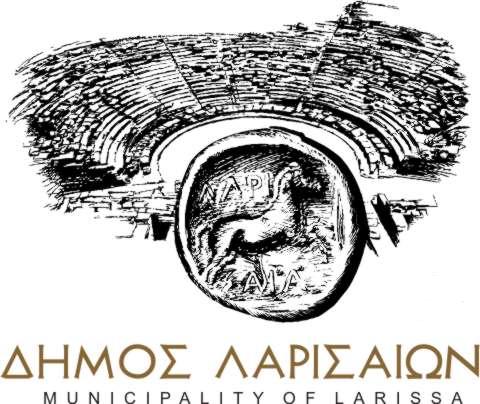 ΤΜΗΜΑ ΥΠΟΣΤΗΡΙΞΗΣ ΠΟΛΙΤΙΚΩΝ ΟΡΓΑΝΩΝΠληρ.: Μπρούμα ΑναστασίαΤηλ.: 2413500240e-mail: dsde@larissa.gov.gr                       Λάρισα 29-09-2023                        Αριθμ. Πρωτ. 48557                                Προς Τα μέλη του Δ.Σ., τον κ. Δήμαρχο και τους Προέδρους Κοινοτήτων